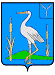 СОВЕТБОЛЬШЕКАРАЙСКОГО МУНИЦИПАЛЬНОГО ОБРАЗОВАНИЯРОМАНОВСКОГО МУНИЦИПАЛЬНОГО РАЙОНАСАРАТОВСКОЙ ОБЛАСТИ РЕШЕНИЕ№107     от 28.05.2021 года                                                                                   с. Большой Карай«Об утверждении отчета об исполнении бюджета  Большекарайскогомуниципального  образования  за 2020 год»                       На основании ст.28 и 52 ФЗ №131 «Об общих принципах организации местного       самоуправления в РФ», Устава муниципального образования Романовского        муниципального района Саратовской области, Совет Большекарайского муниципального     образования РЕШИЛ:                          Статья 1                          Утвердить  отчет об исполнении бюджета Большекарайского муниципального   образования за 2020 год по общему объему доходов в сумме 4737,3 тыс. рублей, расходам в сумме 3810,8 тыс. рублей и профицита в сумме 926,5 тыс. рублей.                          Статья 2                          Утвердить показатели:                          доходов бюджета Большекарайского муниципального образования за 2020 год по   кодам классификации доходов бюджета согласно приложению 1 к настоящему Решению;                          расходов бюджета Большекарайского муниципального образования за 2020 год по ведомственной структуре расходов бюджета согласно приложению 2 к настоящему Решению;                          расходов бюджета Большекарайского муниципального образования за 2020 год по разделам и подразделам классификации расходов бюджета согласно приложению 3 к  настоящему Решению;                          источников финансирования дефицита бюджета Большекарайского муниципального образования за 2020 год по кодам классификации источников финансирования  дефицита бюджета согласно приложению 4 к настоящему Решению;       Глава Большекарайского       муниципального образования                                                               Н.В.Соловьева       Приложение № 1 к решению Совета Большекарайского  муниципального образования "Об утверждении отчета об исполнении бюджета Большекарайского  муниципального образования за 2020 год" от 28.05..2021г. №107Доходы бюджета Большекарайского  муниципального образования  за 2020 год по кодам классификации доходов бюджета                                                                                                                            Приложение № 2 к решению Совета Большекарайского  муниципального образования " Об утверждении отчета об исполнении бюджета Большекарайского  муниципального образования за 2020 год" от28.05.2021г. №108Расходы бюджета Большекарайского  муниципального образования за 2020 год по ведомственной структуре расходов бюджета(тыс.рублей)                                                                                                                            Приложение № 3 к решению Совета Большекарайского муниципального образования " Об утверждении отчета об исполнении бюджета Большекарайского  муниципального образования за 2020 год" от  28.05..2021г. №107Расходы бюджета Большекарайского  муниципального образования за2020 год по разделам и подразделам классификации расходов бюджетаПриложение № 4 к решению Совета Большекарайского  муниципального образования " Об утверждении отчета об исполнении бюджета Большекарайского  муниципального образования за 2020 год" от 28.05..2021г. №107Источники финансирования дефицита бюджета Большекарайского  муниципальногообразования за 2020 год по кодам классификации источников финансированиядефицита бюджета Большекарайского  муниципального образования                                                                                                                                                                                                                 (тыс.рублей)Наименование показателяКод дохода по бюджетной классификацииИсполнено (тыс. руб.)123НАЛОГОВЫЕ И НЕНАЛОГОВЫЕ ДОХОДЫ000.1.00.00000.00.0000.0003789,4Налоговые доходы3376,0НАЛОГИ НА ПРИБЫЛЬ, ДОХОДЫ000.1.01.00000.00.0000.00092,1Налог на доходы физических лиц000.1.01.02000.00.0000.00092,1Налог на доходы физических лиц с доходов, полученных в виде дивидендов от долевого участия в деятельности организаций000.1.01.02010.00.0000.00088,8Налог на доходы физических лиц с доходов, полученных в виде дивидендов от долевого участия в деятельности организаций182.1.01.02010.01.1000.11088,7Налог на доходы физических лиц с доходов, полученных в виде дивидендов от долевого участия в деятельности организаций182.1.01.02010.01.2100.1100,1Налог на доходы физических лиц, полученных от осуществления деятельности физическими лицами, зарегистрированными в качестве индивидуальных предпринимателей, нотариусов, занимающихся частной практикой, адвокатов, учредивших адвокатские кабинеты и других лиц, занимающихся частной практикой в соответствии со статьей 227 Налогового Кодекса Российской Федерации.000.1.01.02020.00.0000.0000,2Налог на доходы физических лиц, полученных от осуществления деятельности физическими лицами, зарегистрированными в качестве индивидуальных предпринимателей, нотариусов, занимающихся частной практикой, адвокатов, учредивших адвокатские кабинеты и других лиц, занимающихся частной практикой в соответствии со статьей 227 Налогового Кодекса Российской Федерации.182.1.01.02020.01.1000.1100,2Налог на доходы физических лиц с доходов,  полученных физическими лицами, не являющимися налоговыми резидентами Российской Федерации000.1.01.02030.00.0000.0003,1Налог на доходы физических лиц с доходов,  полученных физическими лицами, не являющимися налоговыми резидентами Российской Федерации182.1.01.02030.01.1000.1103,0Налог на доходы физических лиц с доходов,  полученных физическими лицами, не являющимися налоговыми резидентами Российской Федерации182.1.01.02030.01.3000.1100,1НАЛОГИ НА СОВОКУПНЫЙ ДОХОД000.1.05.00000.00.0000.0001034,7Единый сельскохозяйственный налог000.1.05.03000.01.0000.1101034,7Единый сельскохозяйственный налог, уплачиваемый организациями182.1.05.03010.01.1000.1101032,9Единый сельскохозяйственный налог, уплачиваемый организациями182.1.05.03010.01.2100.1101,8НАЛОГИ НА ИМУЩЕСТВО000.1.06.00000.00.0000.0002248,6Налог на имущество физических лиц000.1.06.01000.00.0000.110314,3Налог на имущество физических лиц, взимаемый по ставкам, применяемым к объектам налогообложения, расположенным в границах поселений182.1.06.01030.10.1000.110312,7Налог на имущество физических лиц, взимаемый по ставкам, применяемым к объектам налогообложения, расположенным в границах поселений182.1.06.01030.10.2100.1101,6Земельный налог000.1.06.06000.00.0000.1101934,3Земельный налог с организаций, обладающих земельным участком, расположенным в границах сельских поселений182.1.06.06033.10.0000.110166,5Земельный налог с организаций, обладающих земельным участком, расположенным в границах сельских поселений182.1.06.06033.10.1000.110166,5Земельный налог с физических лиц, обладающих земельным участком, расположенным в границах сельских поселений182.1.06.06043.10.0000.1101767,8Земельный налог с физических лиц, обладающих земельным участком, расположенным в границах сельских поселений182.1.06.06043.10.1000.1101737,1Земельный налог с физических лиц, обладающих земельным участком, расположенным в границах сельских поселений182.1.06.06043.10.2100.11030,7ГОСУДАРСТВЕННАЯ ПОШЛИНА000.1.08.00000.00.0000.0000,6Государственная пошлина за совершение нотариальных действий (за исключением действий, совершаемых консульскими учреждениями Российской Федерации)000.1.08.04000.01.0000.1100,6Государственная пошлина за совершение нотариальных действий должностными лицами органов местного самоуправления, уполномоченными в соответствии с законодательными актами Российской Федерации на совершение нотариальных действий207.1.08.04020.01.1000.1100,6Неналоговые доходы413,4ДОХОДЫ ОТ ИСПОЛЬЗОВАНИЯ ИМУЩЕСТВА, НАХОДЯЩЕГОСЯ В ГОСУДАРСТВЕННОЙ И МУНИЦИПАЛЬНОЙ СОБСТВЕННОСТИ000.1.11.00000.00.0000.000413,4Доходы, получаемые в виде арендной либо иной платы за передачу в возмездное пользование государственного и муниципального имущества (за исключением имущества бюджетных и автономных учреждений, а также имущества государственных и муниципальных унитарных предприятий, в том числе казенных)000.1.11.05000.00.0000.120413,4Доходы от сдачи в аренду имущества, находящегося в оперативном управлении органов государственной власти, органов местного самоуправления, государственных внебюджетных фондов и созданных ими учреждений (за исключением имущества бюджетных и автономных учреждений)000.1.11.05035.00.0000.120413,4Доходы от сдачи в аренду имущества, находящегося в оперативном управлении органов управления поселений и созданных ими учреждений (за исключением имущества муниципальных автономных учреждений)207.1.11.05035.10.0000.120413,4БЕЗВОЗМЕЗДНЫЕ ПОСТУПЛЕНИЯ000.2.00.00000.00.0000.000947,9БЕЗВОЗМЕЗДНЫЕ ПОСТУПЛЕНИЯ ОТ ДРУГИХ БЮДЖЕТОВ БЮДЖЕТНОЙ СИСТЕМЫ РОССИЙСКОЙ ФЕДЕРАЦИИ000.2.02.00000.00.0000.000855,9Дотации бюджетам субъектов Российской Федерации и муниципальных образований000.2.02.16000.00.0000.00070,9Дотации бюджетам сельских поселений на выравнивание бюджетной обеспеченности в части формируемой за счет субвенций из областного бюджета000.2.02.16001.00.0000.15070,9Дотации бюджетам сельских поселений на выравнивание бюджетной обеспеченности в части формируемой за счет субвенций из областного бюджета207.2.02.16001.10.0000.15070,9Субсидии  бюджетам субъектов Российской Федерации и муниципальных образований000.2.02.29000.00.0000.000641,2Субсидии бюджетам сельских поселений области на реализацию проектов развития муниципальных образований области, основанных на местных инициативах207.2.02.29999.10.0073.1500641,2Субвенции бюджетам субъектов Российской Федерации и муниципальных образований000.2.02.30000.00.0000.00090,9Субвенции бюджетам на осуществление первичного воинского учета на территориях, где отсутствуют военные комиссариаты000.2.02.35118.00.0000.15090,9Субвенции бюджетам поселений на осуществление первичного воинского учета на территориях, где отсутствуют военные комиссариаты207.2.02.35118.10.0000.15090,9Иные межбюджетные трансферты000.2.02.40000.00.0000.00052,9Средства бюджетов, передаваемые бюджетам муниципальных образований на осуществление части полномочий по решению вопросов местного значения в соответствии с заключенными соглашениями000.2.02. 40014.00.0000.00052,9Межбюджетные трансферты, передаваемые бюджетам сельских поселений из бюджета района на осуществление части полномочий по решению вопросов местного значения в соответствии с заключенными соглашениями000.2.02. 40014.10.0000.00052,9Межбюджетные трансферты, передаваемые бюджетам сельских поселений из бюджета района на осуществление части полномочий по решению вопросов местного значения в соответствии с заключенными соглашениями207.2.02.40014.10.0001.15052,9Безвозмездные поступления от негосударственных организаций000.2.04.00000.00.0000.00052,0Прочие безвозмездные поступления от негосударственных организаций в бюджеты сельских поселений207.2.04.05099.10.0073.15052,0Прочие безвозмездные поступления000.2.07.00000.00.0000.00040,0Прочие безвозмездные поступления в бюджеты сельских поселений207.2.07.05030.10.0073.15040,0Доходы бюджета - всего4737,3НаименованиеКодРазделПодразделЦелевая статьяВид расходаСумма1234567Большекарайское  муниципальное образование2073810,8Совет Большекарайского муниципального образования Романовского муниципального района Саратовской области207619,2Общегосударственные вопросы20701619,2Функционирование высшего должностного лица субъекта Российской Федерации и органа местного самоуправления2070102619,2Выполнение функций органами местного самоуправления20701022100000000619,2Обеспечение деятельности представительного органа власти20701022110000000619,2Расходы на обеспечение деятельности главы муниципального образования20701022110001100619,2Расходы на выплаты персоналу в целях обеспечения выполнения функций государственными (муниципальными) органами, казенными учреждениями, органами управления государственными внебюджетными фондами20701022110001100100619,2Расходы на выплаты персоналу государственных (муниципальных) органов20701022110001100120619,2Администрация  Большекарайского муниципального образования Романовского муниципального района Саратовской области2073191,6Общегосударственные вопросы207012013,3Функционирование Правительства РФ, высших исполнительных органов государственной власти субъектов РФ, местных администраций20701041659,8Муниципальные программы2070104110000000040,3МП «Развитие местного самоуправления в  муниципальном образовании »2070104117000000040,3Реализация основных мероприятий2070104117000001040,3Иные закупки товаров, работ и услуг для обеспечения государственных     (муниципальных) нужд2070104117000001020040,3Иные закупки товаров, работ и услуг для обеспечения государственных     (муниципальных) нужд2070104117000001024040,3Выполнение функций органами местного самоуправления207010421000000001619,5Обеспечение деятельности органов исполнительной власти207010421300000001619,5Расходы на обеспечение функций центрального аппарата207010421300022001547,1Расходы на выплаты персоналу в целях обеспечения выполнения функций государственными (муниципальными) органами, казенными учреждениями, органами управления государственными внебюджетными фондами207010421300022001001095,9Расходы на выплаты персоналу государственных (муниципальных) органов207010421300022001201095,9Закупка товаров, работ и услуг для государственных (муниципальных) нужд20701042130002200200451,2Иные закупки товаров, работ и услуг для обеспечения государственных     (муниципальных) нужд20701042130002200240451,2Уплата земельного налога, налога на имущество  и транспортного налога органами государственной власти2070104213000310072,4Иные бюджетные ассигнования2070104213000310080072,4Уплата налогов, сборов и других платежей2070104213000310085072,4Обеспечение деятельности финансовых, налоговых и таможенных органов и органов финансового (финансово-бюджетного надзора)207010670,0Исполнение переданных полномочий2070106260000000070,0Предоставление межбюджетных трансфертов2070106261000000070,0Межбюджетные трансферты из бюджетов поселений бюджету муниципального района в соответствии с заключенными  соглашениями2070106261008020070,0Межбюджетные трансферты2070106261008020050070,0Иные межбюджетные трансферты2070106261008020054070,0Другие общегосударственные вопросы2070113283,5Муниципальные программы2070113110000000082,7МП « Организация и осуществление мероприятий по работе с детьми и молодежью в с. Большой Карай»2070113110001006038,2Закупка товаров, работ и услуг для государственных (муниципальных) нужд2070113110001006020038,2Иные закупки товаров, работ и услуг для обеспечения государственных     (муниципальных) нужд2070113110001006024038,2Реализация основных мероприятий2070113112000000044,5МП "Обеспечение первичных мер пожарной безопасности"2070113112000501028,2Закупка товаров, работ и услуг для государственных (муниципальных) нужд2070113112000501020028,2Иные закупки товаров, работ и услуг для обеспечения государственных     (муниципальных) нужд2070113112000501024028,2МП "Проведение культурно-массовых мероприятий в муниципальном образовании"2070113112000509016,3Закупка товаров, работ и услуг для государственных (муниципальных) нужд2070113112000509020016,3Иные закупки товаров, работ и услуг для обеспечения государственных     (муниципальных) нужд2070113112000509024016,3Исполнение переданных полномочий20701132600000000200,0Предоставление межбюджетных трансфертов 20701132610000000200,0Межбюджетные трансферты из бюджетов поселений бюджету муниципального района в соответствии с заключенными соглашениями на обеспечение деятельности подведомственных учреждений20701132610080100200,0Межбюджетные трансферты20701132610080100500200,0Иные межбюджетные трансферты20701132610080100540200,0Реализация государственных функций, связанных с общегосударственным управлением207011328000000000,8Выполнение других обязательств государства207011328100000000,8Расходы на оплату членских взносов в ассоциацию «СМО Саратовской области»207011328100803000,8Иные межбюджетные ассигнования207011328100803008000,8Уплата налогов, сборов и других платежей207011328100803008500,8Национальная оборона2070290,9Мобилизационная и вневойсковая подготовка207020390,9Осуществление переданных полномочий Российской Федерации 2070203220000000090,9Осуществление переданных полномочий Российской Федерации за счет субвенций из федерального бюджета2070203222000000090,9Осуществление первичного воинского учета на территориях, где отсутствуют военные комиссариаты2070203222005118090,9Расходы на выплаты персоналу в целях обеспечения выполнения функций государственными (муниципальными) органами, казенными учреждениями, органами управления государственными внебюджетными фондами2070203222005118010082,6Расходы на выплаты персоналу государственных (муниципальных) органов2070203222005118012082,6Закупка товаров, работ и услуг для государственных (муниципальных) нужд207020322200511802008,3Иные закупки товаров, работ и услуг для обеспечения государственных (муниципальных) нужд207020322200511802408,3Национальная экономика2070471,5Дорожное хозяйство(дорожные фонды)207040952,9Дорожный фонд2070409400000000052,9Дорожный фонд муниципального района (поселения)2070409402000000052,9Капитальный ремонт, ремонт и содержание автомобильных дорог общего пользования, мостов и мостовых переходов, находящихся в государственной собственности муниципального района (поселения), за счет средств муниципального дорожного фонда (дорожного фонда поселения)2070409402009000052,9Закупка товаров, работ и услуг для государственных (муниципальных) нужд2070409402009000020052,9Иные закупки товаров, работ и услуг для обеспечения государственных (муниципальных) нужд2070409402009000024052,9Другие вопросы в области национальной экономики207041218,6Реализация основных мероприятий2070412114000000018,6МП "Управление земельно-имущественными ресурсами муниципального образования"2070412114021004018,6Закупка товаров, работ и услуг для государственных (муниципальных) нужд2070412114021004020018,6Иные закупки товаров, работ и услуг для обеспечения государственных (муниципальных) нужд2070412114021004024018,6Жилищно-коммунальное хозяйство207051001,0Благоустройство20705031001,0Муниципальные программы207050311000000001001,0Реализация основных мероприятий207050311200000001001,0МП « Благоустройство кладбища в с. Большой Карай Большекарайского муниципального образования Романовского муниципального района Саратовской области»20705031120200000814,6Реализация проектов развития муниципальных образований области, основанных на местных инициативах20705031120272100641,2Закупка товаров, работ и услуг для государственных (муниципальных) нужд20705031120272100200641,2Иные закупки товаров, работ и услуг для обеспечения государственных (муниципальных) нужд20705031120272100240641,2Реализация проектов развития муниципальных образований области, основанных на местных инициативах, за счет средств местного бюджета ( за исключением безвозмездных поступлений добровольных взносов, пожертвований от физических и юридических лиц)207050311202S211081,4Закупка товаров, работ и услуг для государственных (муниципальных) нужд207050311202S211020081,4Иные закупки товаров, работ и услуг для обеспечения государственных (муниципальных) нужд207050311202S211024081,4Реализация проектов развития муниципальных образований области, основанных на местных инициативах, за счет средств местного бюджета в части безвозмездных поступлений добровольных взносов, пожертвований от физических лиц207050311202S212040,0Закупка товаров, работ и услуг для государственных (муниципальных) нужд207050311202S212020040,0Иные закупки товаров, работ и услуг для обеспечения государственных (муниципальных) нужд207050311202S212024040,0Реализация проектов развития муниципальных образований области, основанных на местных инициативах, за счет средств местного бюджета в части безвозмездных поступлений добровольных взносов, пожертвований от юридических лиц207050311202S213052,0Закупка товаров, работ и услуг для государственных (муниципальных) нужд207050311202S213020052,0Иные закупки товаров, работ и услуг для обеспечения государственных (муниципальных) нужд207050311202S213024052,0МП "Благоустройство муниципального образования"20705031120805070186,4Закупка товаров, работ и услуг для государственных (муниципальных) нужд20705031120805070200186,4Иные закупки товаров, работ и услуг для обеспечения государственных (муниципальных) нужд20705031120805070240186,4Образование207075,0Профессиональная подготовка, переподготовка и повышение квалификации20707055,0Муниципальные программы207070511000000005,0МП "Развитие местного самоуправления в муниципальном образовании "207070511700000005,0Реализация основных мероприятий207070511700000105,0Закупка товаров, работ и услуг для государственных(муниципальных) нужд207070511700000102005,0Иные закупки товаров, работ и услуг для обеспечения государственных       ( муниципальных) нужд207070511700000102405,0Социальная политика207109,9Пенсионное обеспечение20710019,9Меры социальной поддержки и материальная поддержка отдельных категорий населения субъектов РФ207100127000000009,9Меры социальной поддержки и материальная поддержка муниципальных служащих207100127100000009,9Доплата к пенсиям  муниципальных служащих207100127100211009,9Социальное обеспечение и иные выплаты населению207100127100211003009,9Публичные нормативные социальные выплаты гражданам207100127100211003109,9Всего3810,8  Наименование показателяРаздел,подраздел      Сумма123Общегосударственные вопросы01002632,5Функционирование высшего должностного лица субъекта РФ и муниципального образования0102619,2Функционирование Правительства РФ, высших исполнительных органов государственной власти субъектов РФ, местных администраций01041659,8Обеспечение деятельности финансовых, налоговых и таможенных органов и органов финансового (финансово-бюджетного) надзора010670,0Другие общегосударственные вопросы0113283,5Национальная оборона020090,9Мобилизационная и вневойсковая подготовка020390,9Национальная экономика040071,5Дорожное хозяйство (дорожные фонды)040952,9Другие вопросы в области национальной экономики041218,6Жилищно-коммунальное хозяйство05001001,0Благоустройство05031001,0Образование07005,0Профессиональная подготовка, переподготовка и повышение квалификации07055,0Социальная политика10009,9Пенсионное обеспечение10019,9Всего расходов3810,8Код бюджетной классификацииНаименованиеСумма000 01 00 00 00 00 0000 000Источники внутреннего финансирования дефицита бюджета-926,5000 01 05 00 00 00 0000 000Изменение остатков средств на счетах по учету средств бюджета-926,5